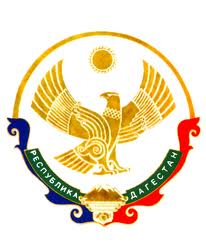 МУНИЦИПАЛЬНОЕ КАЗЕННОЕ ОБЩЕОБРАЗОВАТЕЛЬНОЕ УЧРЕЖДЕНИЕ«СОВХОЗНАЯ СРЕДНЯЯ ОБЩЕОБРАЗОВАТЕЛЬНАЯ ШКОЛА»КИЗЛЯРСКОГО РАЙОНА  РЕСПУБЛИКИ ДАГЕСТАН368804,  РД, Кизлярский районc. Школьноеул. Пролетарская, д.7а				            e-mail:sovhoznaya.sosh@mail.ruПРИКАЗот   01 сентября   2023г.                                                              №  1/52«О назначении ответственного лица за профилактику коррупционных или иных правонарушений»     Руководствуясь Федеральным законом от 25.12.2008 № 273-ФЗ «О противодействии коррупции», на основании Постановления № 396 от 06 июня 2016 года «Об утверждении Плана мероприятий по противодействию коррупции в РД на 2023-2024 г. в Муниципальном районе «Кизлярский район»ПРИКАЗЫВАЮ:Назначить ответственным за профилактику коррупционных или иных правонарушений заместителя директора по ВР Андрееву С.В.                                                                               Контроль за исполнением приказа оставляю за собой.Директор школы                                           Рамазанов И.АС приказом ознакомлен:                       Андреева С.В.___________